HISTORICAL DATAThe following figures are from the Operational Statistics Report provided by the Annual Conference for 2008-2013.Jo-Ota			2008		2013 # ofGrps		69		132UM Grps		47		90New Camps		2		28# of Churches	69		217UMCs Summer 	63		69	*85 in 2012Campers		1576		3340UM Campers		1070		1758User Days		4516		76362012All Sites	   % @ Jo-Ota# ofGrps		360		39%Um Grps		262		41%New Camps		71		56%# ofChurches		669		35%UMCs Summer	393		22%Campers		11369		30%UM Campers		5848		31%User Days 		34098		23%*Note Jo-Ota is the smallest of the 4 sitesJo-Ota Financials2012 Income			$215,4332012 Expenses		$229,885			             -$14,4622013 Income			$227,0062013 Expenses		$215,522				+$11,484*Income vs. Expenses trending up!BUDGETSREALITY – is for summer camping season only without additional fund-raising. INCOMETrust				$31,000Camper fees*			$39,060Church Donations		$5,000Total Income			$75,060EXPENSESInsurance			$18,000Utilities			$18,550Staff				$30,100Operational Costs		$7,288Total Expenses 		$73,938ANNUAL – is for 12 months of operation. Includes reasonable funding goals and expenses.INCOMEMembership Fees		$7,500Church Giving			$52,500User Fees			$165,000Private Donations		$20,000Trust/Endowed Funds	$30,000Total Income			$275,000**EXPENSESStaff				$133,000Utilities			$32,000Program			$5,000Operations			$24,000Insurance			$18,000Maintenance			$20,000Total Expenses		$243,000*Camper fees based on average cost of rented facilities for 2015.** Excess income divided between investments, capital improvements, and budget cushion.OPERATIONAL PLANMembership in the JMA shall be active United Methodists and pay annual dues. A Board of Directors of 9 sets policy, supervise staff, establish a balanced budget, & monitor goals. Staff shall include: Site Director, Cook, Core Staff, Maintenance Supervisor, & Weekend Superintendent. Work teams are formed to ensure effective and efficient ministry and include: Finance, Facility, Program, Staff Relations, & Promotions. Each team shall be led by 2 members of the board.Camp Jo-Ota shall be open for operations 12 months out of the year.Summer camping Season shall be June 1-August 15.Facility use policy & fee schedule shall be binding on all groups using the camp. Camp Jo-Ota shall maintain ACA accreditation.Protection of children, youth, and vulnerable adults will be a priority and Safe Sanctuary Policies shall be followed explicitly.JMA shall be a registered 501c3 organization and maintain its own property and liability insurance. PETITION HIGHLIGHTSWhereas points:CRM Board is recommending no longer owning/operating property for campingNo core camps currently north of I-70Camp Jo-Ota is a strategic property for accomplishing the mission of churches in the Mark Twain District.NEMO churches have contributed over $800,000 in 5 years and countless work hours.JMA formed to manage, maintain and operate the campTrust Funds available for operation. Therefore points:Return camp (no charge) to localsEquip/lead local church(s) to lead people to actively follow Christ through camping. JMA shall receive proceeds of Agnew Foundation Trust. FURTHER RATIONAL- No cost or liability to the Conference- Provide leadership opportunities - Provides core site for CMR camps - Many UM pastors credit camp to hearing/developing call. W/O a regional camp in NEMO new calls to ministry will be harder to discern.UMC EndorsementsArbela			Atlanta Barker 		Bear Branch Bee Ridge 		Bethel (Shelbyville)Bethlehem 		Bluff Springs Brashear 	Centenary (Lewistown)Clarence 		Downing Durham 		Edina Evangelical (Brookfield) First UMC (Hannibal, MO)Grace (Madison)	Granger Hunnewell		HurlandHydesburg		Immanuel Kendall		LaGrange		La Plata 		Laclede Linneus		Lowman ChapelLuray 			Macon 	Meadville 		Memphis 	Mendon 		Monticello 	Mt. Olivet 		Mt. Vernon 	Mt. Zion (West) 	Palmyra 	Paris 			Park (Lewistown) Pleasant Grove 	Sabbath Home Shelbina 		Siloam Chapel St. Francisville	Sumner 	Trinity (Brookfield) 	Wayland 	Zion *Each of these churches has given $50 in seed money to promote the association at Annual Conference and throughout NEMO. *Once JMA is gifted the camp these churches pledge to continue financial support of the camp through annual giving and missional fundraising.JO-OTAMETHODISTASSOCIATION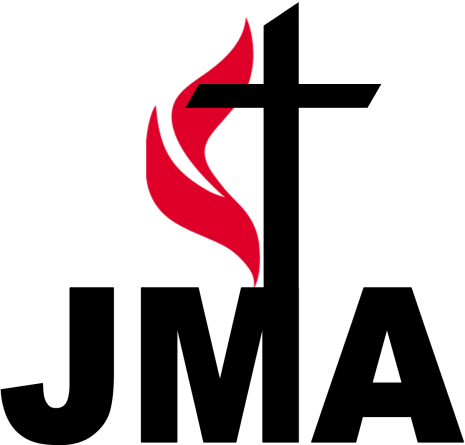 www.campjo-ota.orgWe exist to make disciples of Jesus Christ through camping and retreat ministries. Our camp is located in Clarence, Missouri and primarily serves children, youth, adults, and congregations in Northeast Missouri.MO Annual Conference MissionLeading congregations to lead people to actively follow Jesus Christ.